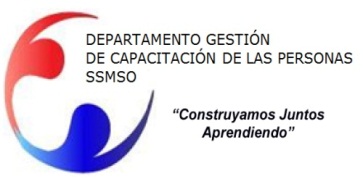 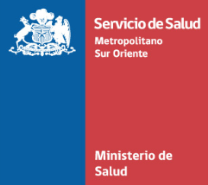 PROGRAMA CURSO  “Estatuto Administrativo Básico”PÚBLICO OBJETIVO            : Esta capacitación está orientada a todos los funcionarios(as) de la red de Salud Metropolitano Sur Oriente.MODALIDAD			    : PresencialFECHAS DE EJECUCIÓN       : 29 y 31 de Mayo SALA 1LUGAR                                  : Dependencias del Departamento de Gestión de Capacitación de las personas de la  Dirección de Servicio de Salud Metropolitano Sur Orientes.OBJETIVO GENERAL DE LA ACTIVIDADAdquirir Competencias técnicas, para aplicar en el desarrollo de sus tareas y desempeño de sus funciones conociendo y comprendiendo los fundamentos de Estatuto Administrativo. Lo anterior de Tal modo que el funcionario/alumno pueda, en su trabajo cotidiano, aplicar la normativa nacional.OBJETIVO ESPECÍFICO DE LA ACTIVIDADConocer los aspectos más relevantes del Estatuto AdministrativoComprender la normativa nacional que rige la carrera funcionaria Identificar la responsabilidad Administrativa y sus SancionesAnalizar la inhabilidades e incompatibilidadesAplicar la Jurisprudencia a Través de un caso prácticoCONTENIDOS Introducción Ley 18834Capacitación y Evaluación de DesempeñoObligaciones y DeberesDerechos funcionarios Responsabilidad administrativaCesión de funcionariosTaller de Trabajo, aplicar conceptosPERSONA DE CONTACTO	    : Paula Azócar Espinoza      Correo electrónico:	pazocare@ssmso.cl      Teléfono: 25762561	Anexo: 262561INSCRIPCION                       : Las inscripciones sólo se realizarán vía Correo electrónico                                                    Al correo  pazocare@ssmso.cl  mencionando lo siguiente:Nombre completoRutTeléfono de contacto Nombre de su jefatura directa Llenar y enviar Formulario de permiso de la Jefatura.      Para confirmar su Inscripción debe enviar el formulario de compromiso de asistencia, firmado y esperar confirmación de parte del Departamento de Gestión de Capacitación de las Personas.